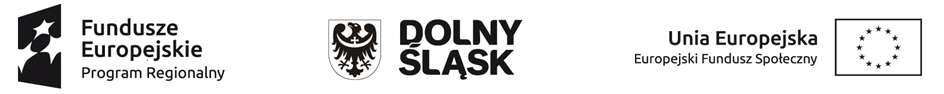 SPRAWOZDANIE Z ODBYTYCH W ROKU SZKOLNYM 20018/2019 ZAJĘĆ-WróbliniecW ramach projektu „Szkoła na Podium- tutaj lubię się uczyć” w Szkole Podstawowej we Wróblińcu w roku szkolnym 2018/19 zorganizowano 5 rodzajów zajęć dodatkowych, w których uczestniczyło 40 uczniów.Zajęcia laboratoryjne z chemii 1 grupa – 8 uczestników (uczniowie kl. VIII, IIIa i III b gim.)Przeprowadzonych zostało 30 godzin zajęć, których głównym celem było rozwijanie postaw badawczych uczniów poprzez projektowanie i przeprowadzanie doświadczeń chemicznych.  Podczas zajęć uczniowie kształtowali umiejętność formułowania hipotez, analizowania i obserwacji doświadczeń. Rozbudzali kreatywność , rozwijali zainteresowania oraz kształtowali umiejętność pracy w zespole. Podczas zajęć wykorzystywany był sprzęt laboratoryjny oraz środki multimedialne, które z pewnością wzbogacały zajęcia i zachęcały do pracy. Uczniowie przeprowadzali doświadczenia. Po zakończeniu zajęć, na podstawie przeprowadzonej ankiety można stwierdzić, iż uczniowie łatwiej się uczą, zapamiętują nowy materiał, ich wiedza w zakresie przedmiotu wzrosła i chętnie skorzystaliby z tego rodzaju zajęć w przyszłości.Zajęcia rozwijające z matematyki – 1 grupa – 8 uczestników – 4 dziewczynki i 4 chłopców (uczniowie kl. IIIa gim)Przeprowadzonych łącznie zostało 30 godzin zajęć.  Celem zajęć było wsparcie osób zdolnych i poprawienie efektów kształcenia z przedmiotów matematycznych.Uczniowie chętnie uczestniczyli w zajęciach, ocenili że zajęcia były ciekawe. Korzystanie z nowoczesnego sprzętu, różnorodność pomocy dydaktycznych, a także nauczany materiał sprawiły, że teraz chętniej się uczą, a ich wiedza dotycząca przedmiotu znacznie wzrosła.Zastosowanie na zajęciach w szerokim zakresie środków multimedialnych ma ogromny wpływ na zaangażowanie uczniów i większe zainteresowanie przedmiotem.Zajęcia rozwijające z j. angielskiego – 1 grupa – 8 uczestników (uczniowie kl. III b gim)Przeprowadzono łącznie 45 zajęć, w których uczestniczyło 8 uczniów z klasy 3 gimnazjum. Program zajęć adresowany był do uczniów starszych szkoły podstawowej wykazujących zainteresowanie językiem angielskim oraz dla tych którzy chcą poszerzyć jego znajomość w rożnych jego aspektach. Cele zajęć, których było kształtowanie kompetencji kluczowych, niwelowanie braków edukacyjnych i wsparcie uczniów zdolnych, zostały zrealizowane. Uczniowie doskonali umiejętności językowe poprzez dostęp do materiałów autentycznych , rozszerzali wiadomości na temat kultury i zwyczajów krajów anglojęzycznych oraz doskonalili umiejętność posługiwania się najnowszą technologią. Na początku i na koniec zajęć przeprowadzono testy diagnostyczne. Wyniki diagnozy na koniec roku wskazały przyrost wiedzy u uczniów o 20%. Na końcu roku szkolnego przeprowadzono również u uczniów ankiety ewaluacyjne, na podstawie których można stwierdzić ,że zajęcia były dla uczniów atrakcyjne i rozbudziły w nich chęć zgłębiania wiedzy z zakresu języka angielskiego.Zajęcia dydaktyczno-wyrównawcze z przyrody – 1 grupa – 8 uczestników (uczniowie kl. III b i III a gim)Zajęcia wyrównawcze z biologii i geografii  w roku szkolnym 2018/2019, były prowadzane  1 razy w tygodniu  dla 8  uczniów w tym 6 dziewczynek i 2 chłopców z klasy III gimnazjum. Głównym celem zajęć było zwiększenie zainteresowań uczniów naukami przyrodniczymi w oparciu o nowoczesne metody i sprzęt.  Na zajęciach każdy z uczestników miał stworzone warunki do osiągnięcia sukcesów edukacyjnych na miarę swoich możliwości. Poprzez te zajęcia uczniowie rozwijali samodzielne twórcze myślenie, chętnie współpracowali podczas doświadczeń i zajęć terenowych. Każdy z uczniów utrwalił i poszerzył treści programowe realizowane na lekcjach biologii i  geografii z zakresu ekologii, ochrony środowiska i właściwych postaw prozdrowotnych. Założone cele udało się osiągnąć dzięki wykorzystaniu sprzętu z pracowni przyrodniczej i dostarczonego w ramach projektu. Korzystaliśmy m.in. z laptopów, rzutnika, lornetek, lup, mikroskopów, walizek do badania wody powietrza i gleby.Poziom kompetencji uczniów badany był na początku zajęć oraz na końcu poprzez testy i różne zadania . Na tej podstawie oceniam wzrost poziomu kompetencji u 100% uczniów biorących udział w zajęciach.Ekobadacz – 1 grupa -8 uczestników – (uczniowie kl. VIII).Zajęcia Ekobadacz odbywające się w roku szkolnym 2018/2019, były prowadzane  1 raz w tygodniu  dla 8  uczniów w tym: 4 dziewczyn i 4 chłopców z klasy VIII. Głównym celem zajęć było doskonalenie oraz  poszerzanie wiedzy i  umiejętności przyrodniczych.Zajęcia przeprowadzano  od lutego 2019roku  do 14.06.2019r.. W tym czasie zrealizowano 30 godzin.Uczniowie chętnie uczestniczyli w zajęciach, na  których przeprowadzali doświadczenia zaproponowane przez opiekuna, a także sami wyszukiwali i ziszczali interesujące ich eksperymenty. W czasie zajęć wykonywali liczne zadania dodatkowe z przyrody, biologii i geografii, grali w gry dydaktyczne, rozwiązywali quizy, krzyżówki. Odbyły się także zajęcia terenowe podczas których poznawaliśmy i badaliśmy najbliższą okolicę. Przedmiotem naszych badań były wszystkie sfery ziemskie oraz życie i funkcjonowanie człowieka. Atmosfera: budowa, skład, zanieczyszczenia i sposoby ochrony ( kalkulator dwutlenku węgla, odnawialne źródła energii). Litosfera: właściwości ciał stałych, budowa Ziemi. Hydrosfera: budowa stawu,  znaczenie stawów retencyjnych, badanie właściwości wody rzeki Baryczy, stawu Górnik i kranówki. Pedosfera: badanie właściwości gleby najbliższej okolicy. Biosfera: budowa i funkcjonowanie ciała człowieka, rozmnażanie się organizmów, budowa i funkcje lasu, rozpoznawanie pospolitych gatunków roślin i zwierząt naszej okolicy oraz tych bardziej egzotycznych w ogrodzie botanicznym.  Na zajęciach wykorzystywano sprzęt TIK oraz pomoce dydaktyczne zakupione w ramach projektu.Poziom kompetencji uczniów badany był na początku zajęć, w trakcie ich trwania oraz na końcu poprzez testy, konkursy i różne zadania . Na tej podstawie oceniam wzrost poziomu kompetencji u 100% uczniów biorących udział w zajęciach.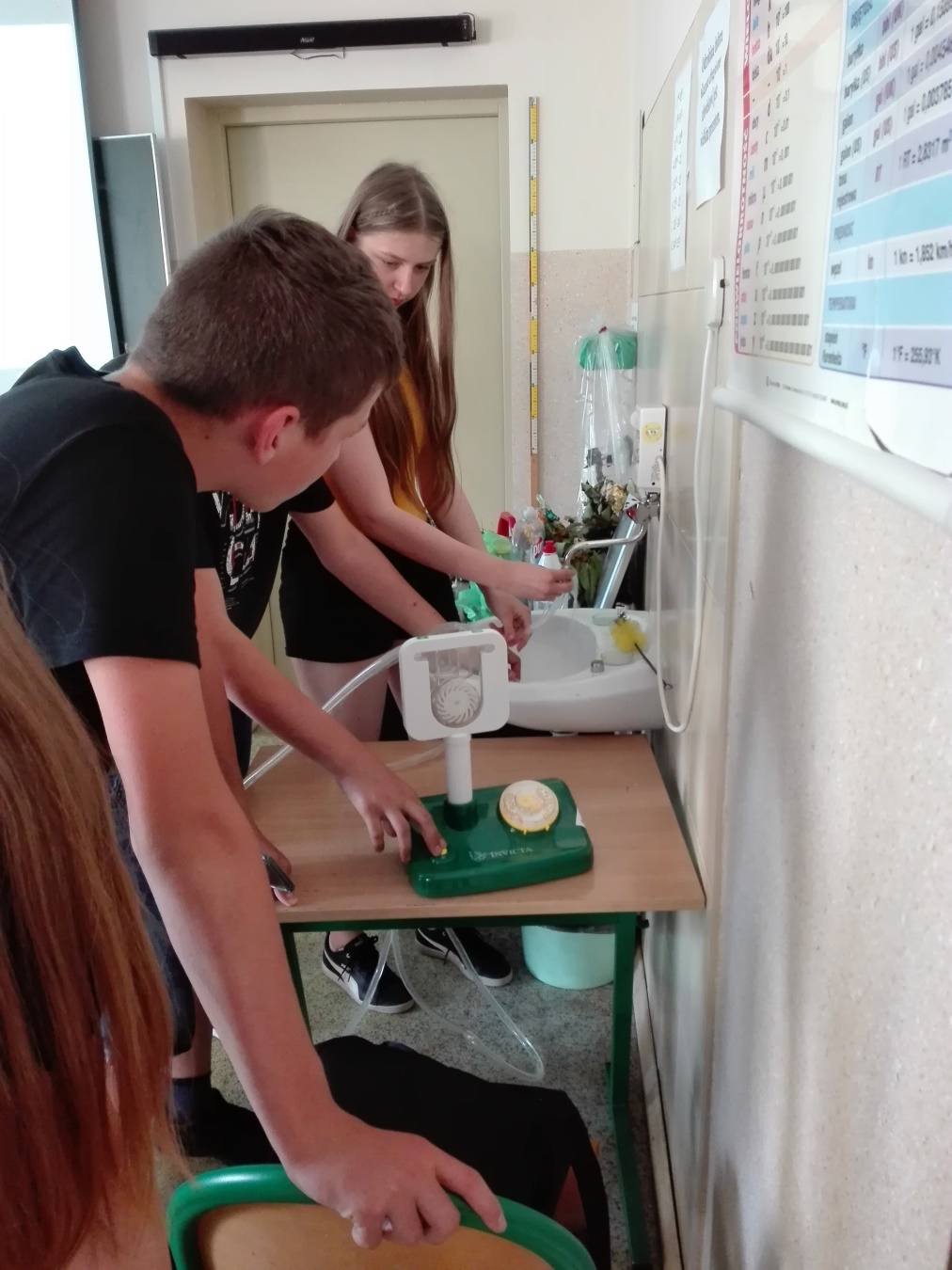 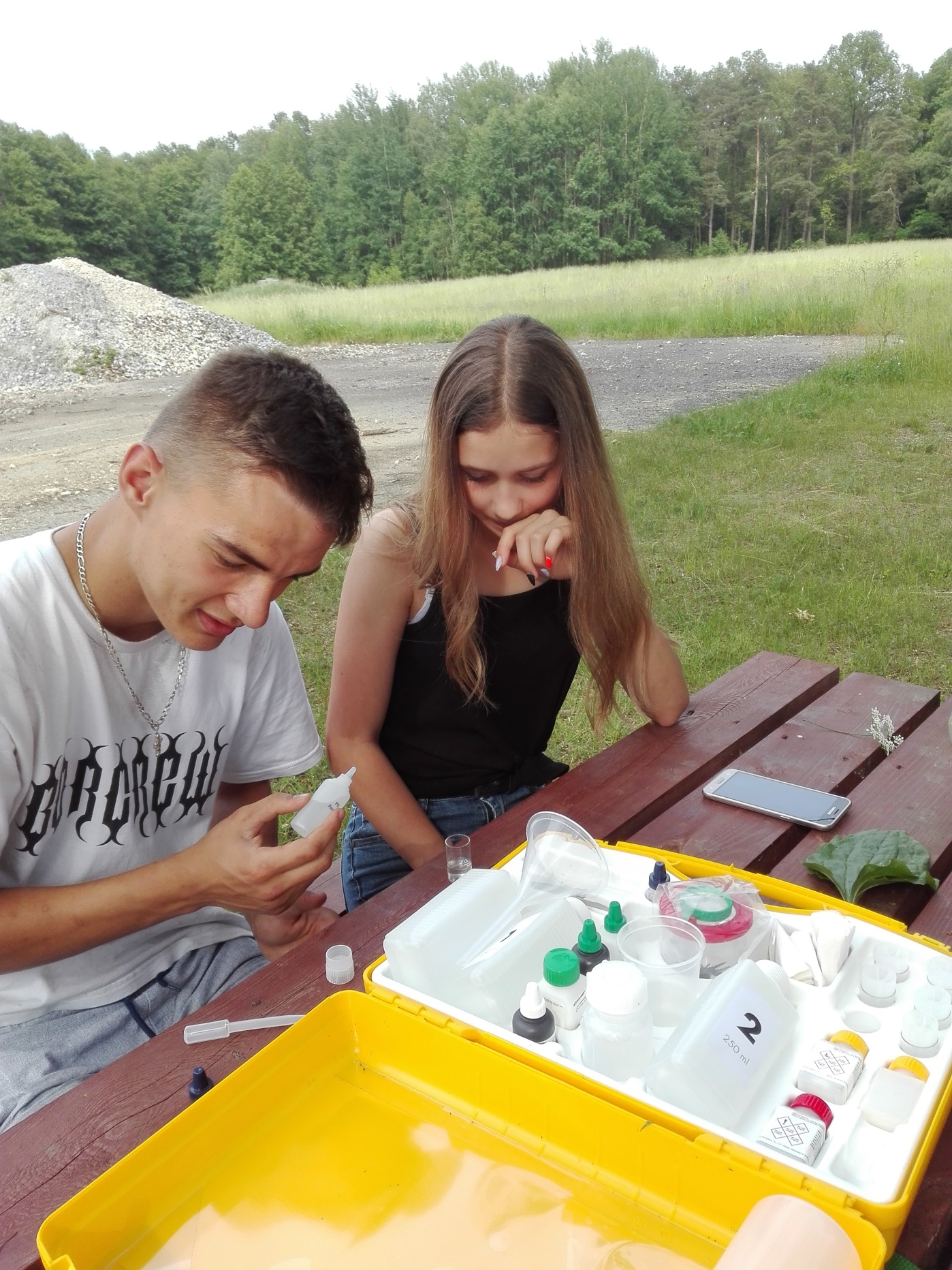 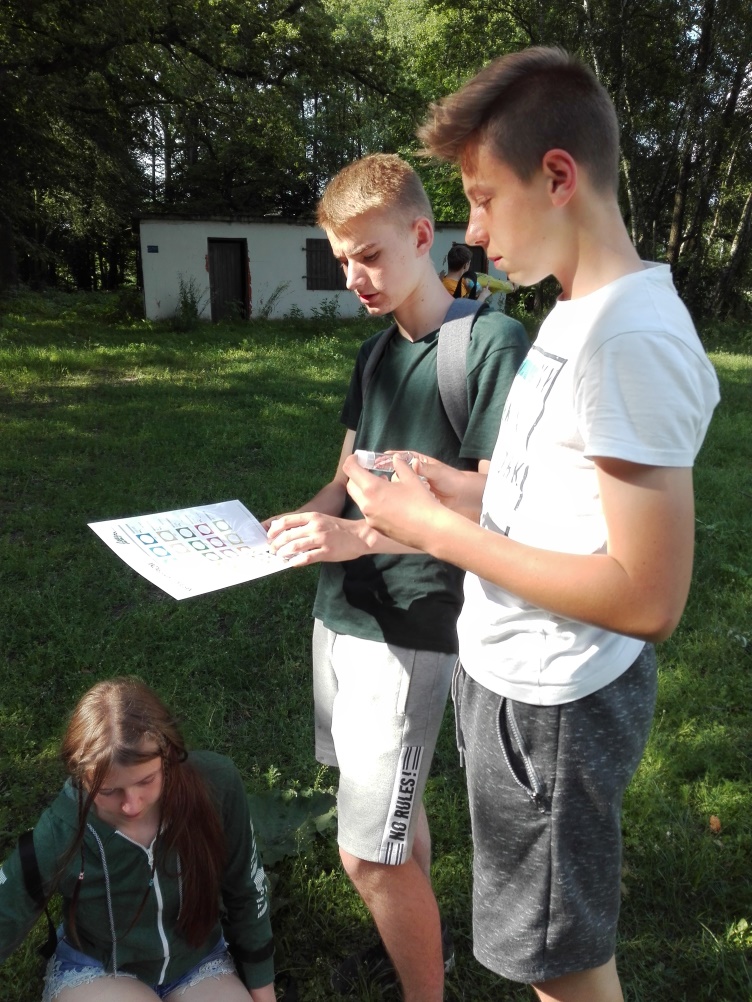 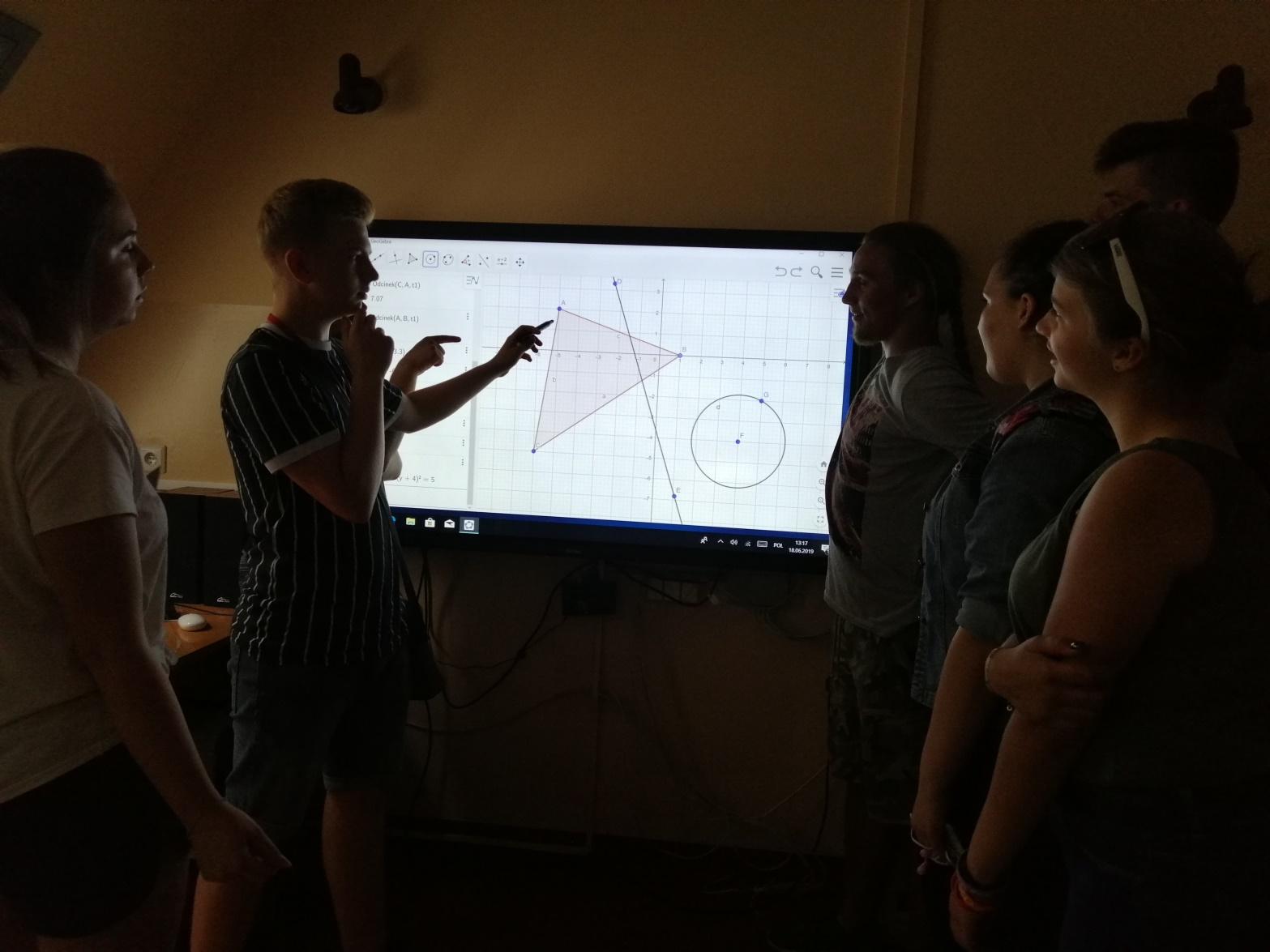 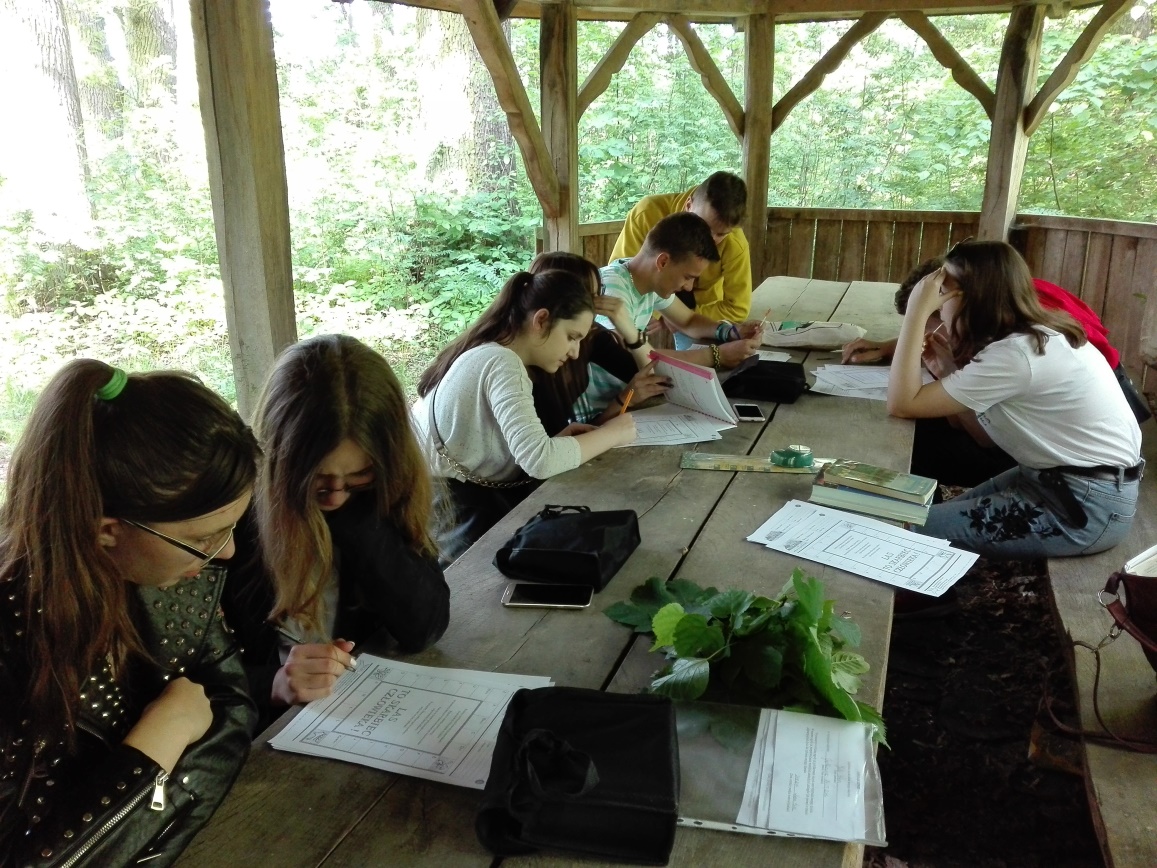 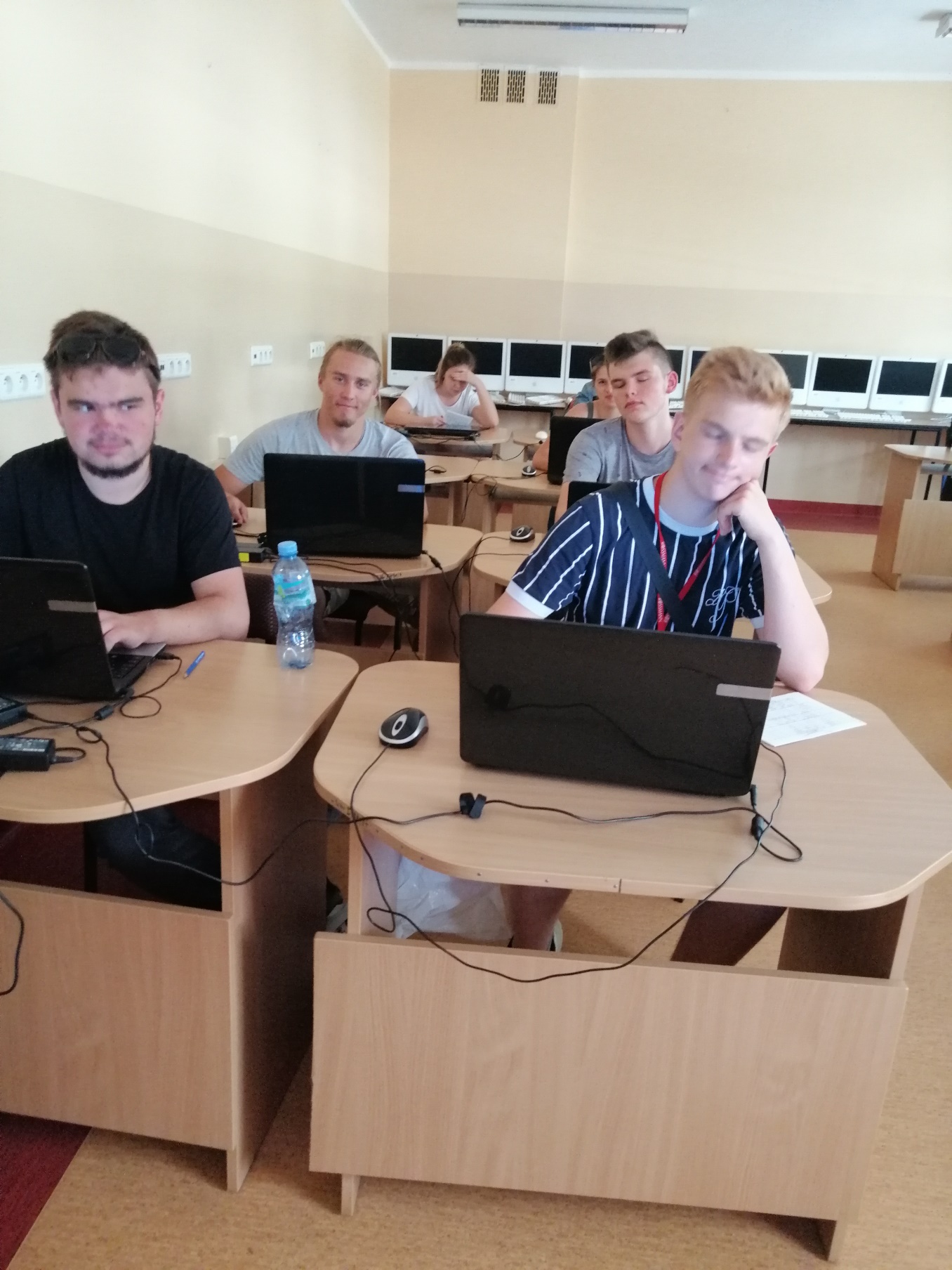 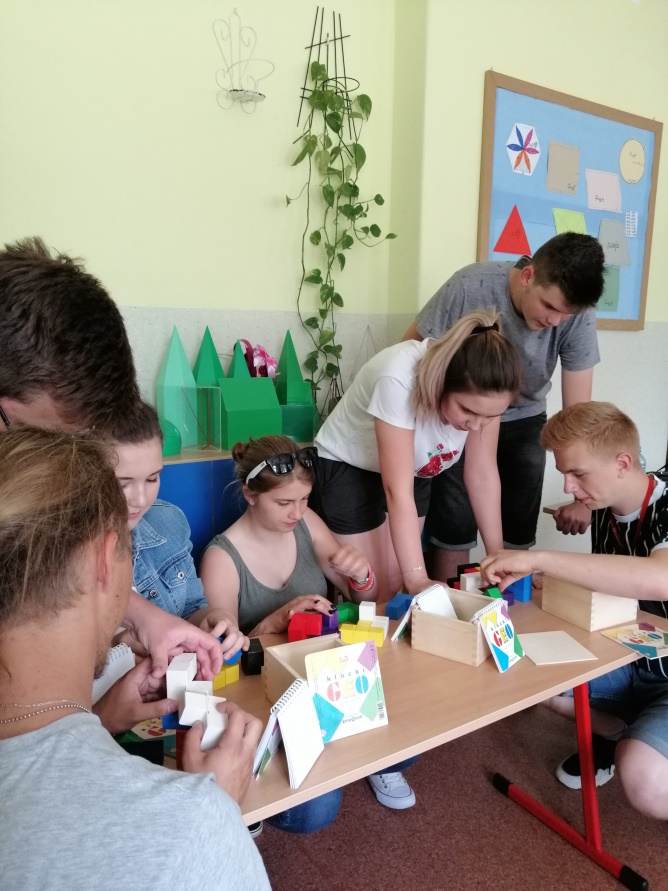 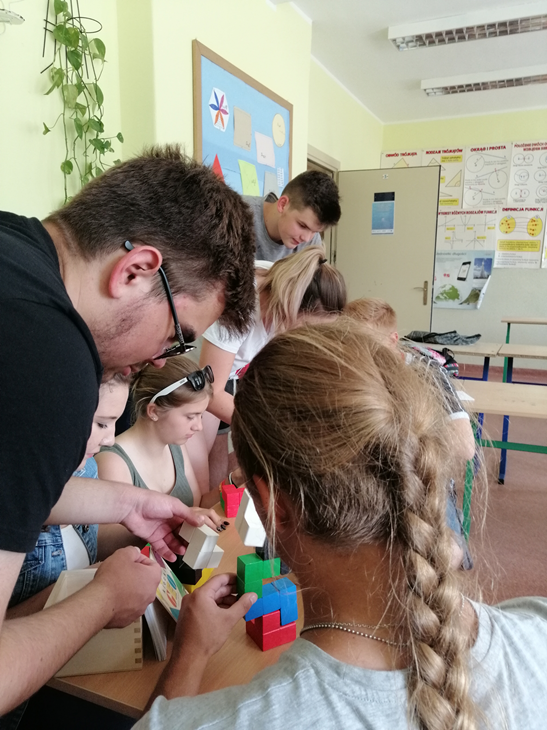 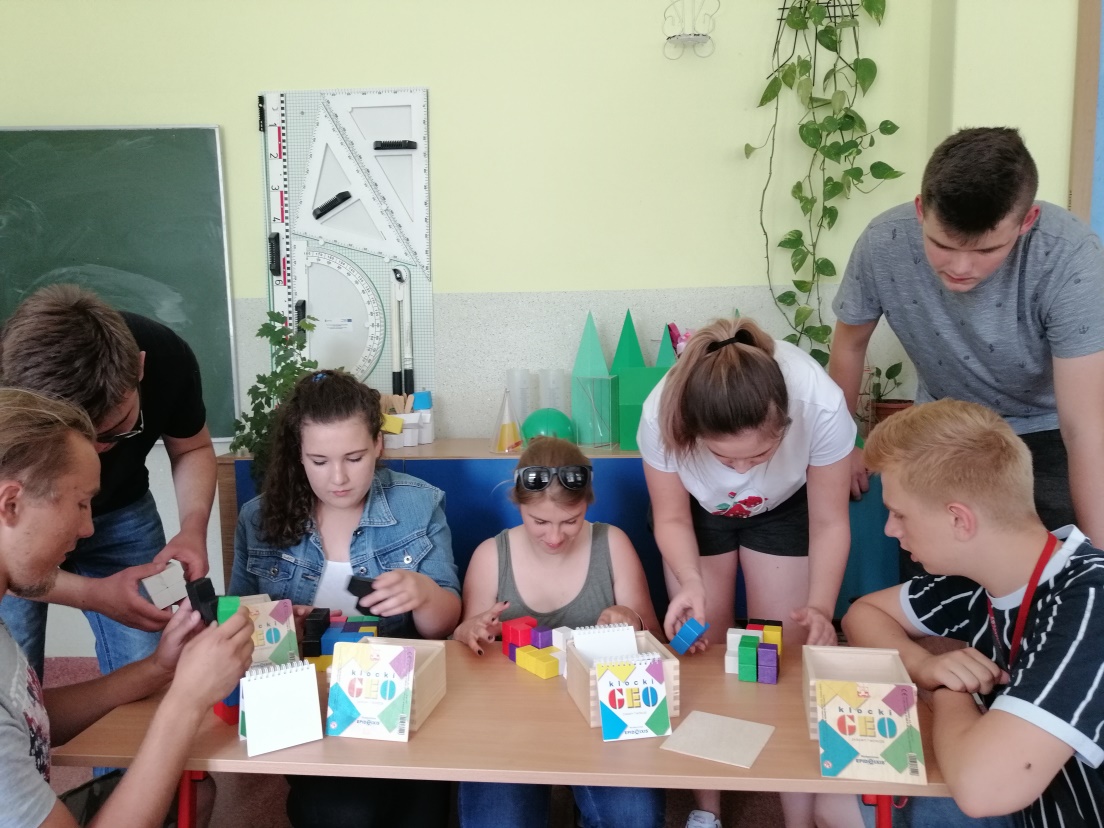 